 Sjednica Nastavničkog vijeća održat će se u utorak 19. prosinca u uč.17 u 18,50 sati      Dnevni red:Potvrda zapisnika sjednice Nastavničkog vijeća održane 27. studenoga 2017.Usvajanje vremenika za siječanj i veljaču 2018; za razrede ekonomske gimnazije od siječnja do lipnja 2018.Zamolbe;Razno. ravnateljicaNeda BartulinNakon sjednice Nastavničkog vijeća svi ste pozvani na božićni domjenak u uč.16! 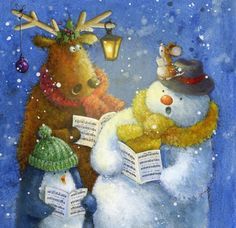 